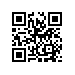 25.09.2018                                                                                               6.18.1-06/2509-11О зачислении на 1 курс факультета Санкт-Петербургская школа экономики и менеджмента Национального исследовательского университета «Высшая школа экономики»ПРИКАЗЫВАЮ:Зачислить с 01 октября 2018 года на 1 курс факультета Санкт-Петербургская школа экономики и менеджмента Национального исследовательского университета «Высшая школа экономики» на образовательную программу бакалавриата «Финансы» по направлению подготовки 38.03.01 Экономика на очно-заочную форму обучения, группа № ВВФН181, на места по договорам об оказании платных образовательных услуг, поступающих, имеющих высшее образование, согласно списку (приложение).Основание: решение Приемной комиссии НИУ ВШЭ (протокол от 20.09.2018 № 01).Директор по дополнительному профессиональному образованиюЕ.А. Коваль